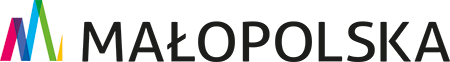  Obowiązek informacyjny Zgodnie z art. 13 ust. 1−2 rozporządzenia Parlamentu Europejskiego i Rady (UE) 2016/679 z 27.04.2016 r. w sprawie ochrony osób fizycznych w związku z przetwarzaniem danych osobowych i w sprawie swobodnego przepływu takich danych oraz uchylenia dyrektywy 95/46/WE (ogólne rozporządzenie o ochronie danych), zwanego dalej RODO, informuje się, że:  Administrator danych osobowych Administratorem Pani/Pana danych osobowych jest Województwo Małopolskie z siedzibą w Krakowie przy ul. Basztowej 22, 31-156 Kraków. Adres do korespondencji: Urząd Marszałkowski Województwa Małopolskiego ul. Racławicka 56, 30-017 Kraków. Inspektor Ochrony Danych Dane kontaktowe Inspektora Ochrony Danych – adres do korespondencji: Inspektor Ochrony Danych UMWM, Urząd Marszałkowski Województwa Małopolskiego, ul. Racławicka 56, 30-017 Kraków; email: iodo@umwm.malopolska.pl. Cele przetwarzania danych i  podstawy prawne przetwarzania Administrator będzie przetwarzać  Pani/Pana dane na podstawie Pani/Pana zgody na przetwarzanie danych osobowych, zgodnie z art. 6 ust. 1 lit. a RODO, w celu otrzymywania informacji o działaniach podejmowanych w związku z Budżetem Obywatelskim Województwa Małopolskiego oraz przeprowadzenia procedury głosowania w Budżecie Obywatelskim Województwa Małopolskiego utworzonym w oparciu o art. 10a ustawy z dnia 5 czerwca 1998 r. o samorządzie Województwa (t.j. Dz.U. z 2018 r. poz. 913 z późn. zm.). Informacja o dobrowolności podania danych Podanie danych ma charakter dobrowolny, jednak jest konieczne do oddania przez Panią/Pana głosu na propozycję zadania poddaną pod głosowanie w ramach Budżetu Obywatelskiego Województwa Małopolskiego oraz otrzymywania informacji o działaniach podejmowanych w związku z Budżetem Obywatelskim Województwa Małopolskiego (dotyczy adresu e-mail). Konsekwencje niepodania danych osobowych Konsekwencją niepodania danych osobowych będzie brak możliwości oddania przez Panią/Pana głosu na propozycję zadania poddaną pod głosowanie w ramach Budżetu Obywatelskiego Województwa Strona 1 z 2 Małopolskiego. Niepodanie adresu e-mail skutkować będzie nieotrzymywaniem e-mailowych informacji o działaniach podejmowanych w związku z Budżetem Obywatelskim Województwa Małopolskiego.   Okres przechowywania danych osobowych Pani/Pana dane osobowe będą przechowywane przez okres co najmniej 25 lat, zgodnie z kategorią archiwalną określoną w jednolitym  rzeczowym wykazem akt organów samorządu województwa i urzędów marszałkowskich, stanowiącym załącznik do  rozporządzenia Prezesa Rady Ministrów z dn. 18.01.2011 r. w sprawie instrukcji kancelaryjnej, jednolitych rzeczowych wykazów akt oraz instrukcji w sprawie organizacji i zakresu działania archiwów zakładowych (Dz.U. z 2011 r. Nr 14, poz. 67 z późn. zm.).  Prawo dostępu do danych osobowych Posiada Pani/Pan prawo dostępu do treści swoich danych oraz prawo ich: sprostowania, ograniczenia przetwarzania, usunięcia, z wyłączeniem danych osobowych w zakresie w jakim przetwarzanie jest niezbędnych do celów archiwalnych w interesie publicznym. Informacja o prawie do wycofania zgody Przysługuje Pani/Panu prawo do wycofania zgody w dowolnym momencie. Wycofywanie zgody nie ma wpływu na zgodność z prawem przetwarzania, którego dokonano na podstawie zgody przed jej wycofaniem. Prawo wniesienia skargi do organu nadzorczego Ma Pani/Pan prawo wniesienia skargi do organu nadzorczego, którym w Polsce jest Prezes Urzędu Ochrony Danych Osobowych. Odbiorcy danych Pani/Pana dane osobowe mogą zostać ujawnione innym podmiotom upoważnionym na podstawie przepisów prawa np. Najwyższą Izbę Kontroli, Regionalną Izbę Obrachunkową. Ponadto informuje się, iż Pani/Pana dane osobowe zgodnie z art. 28  ust. 3 RODO będą przetwarzane w imieniu administratora przez podmioty przetwarzające w celu obsługi technicznej narzędzia do realizacji Budżetu Obywatelskiego Województwa Małopolskiego  oraz podmiot wyłoniony do przeprowadzenia ewaluacji Budżetu Obywatelskiego Województwa Małopolskiego.Pani/Pana dane nie będą przetwarzane w sposób zautomatyzowany, w tym również profilowane.  




Strona 2 z 2